TEST SECVENTIAL- clasa a X-aIn anul 2002 in miscarea totala a populatiei Romaniei s-au inregistrat:-210.529 nascuti vii-269.666 decese-8154 de emigranti-6583 de imigrantiAvand in vedere ca totalul populatiei era de  21.794.793 calculati bilantul total al populatiei in valori absolute. 20 p2.    Menţionaţi trei modificări apărute  pe harta politică a lumii, după1990.                10 p3. Ordonati de la V la E urmatoarele state: Anglia , Elvetia, Argentina, Chile, Austria, Uzbekistan,Vietnam, Iran, , Botswana.                                             10 p4. Prezentaţi patru factori care influenteaza natalitatea pe glob.  10 p5. Precizati 5 factori care influentează  mobilitatea populatiei pe glob.                      10 p6. Completati spatiile libere:  20 pFertilitatea reprezinta........................Natalitatea reprezinta....................Sporul natural se calculeaza ca fiind diferenta dintre..........................si ........................Mortalitatea infantila reprezinta....................7. Identificati  statele notate pe hartă cu  numere de la 1 la 8          10 p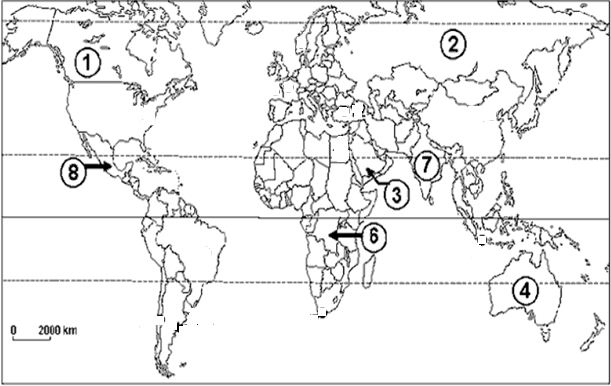 Se acordă 10 p din oficiu.